Технологическая карта № 4/ ОСП 3краткосрочной образовательной практикипознавательной направленности для детей 5 -7 лет «Внимательные глазки»ФИО педагога: Маркова Ольга Игоревна,должность: педагог-психолог Тематический план занятийПриложение к технологической карте № 1Аннотация для родителей (основная идея доступная для понимания, четко и лаконично формулированная) Внимание – это психическое состояние человека, выраженное в сосредоточенности на чем-то. Внимание выражает отношение человека к определенному объекту.Ни один психический процесс не может протекать целенаправленно и продуктивно, если человек не сосредоточится на том, что он воспринимает или делает. Мы можем смотреть на какой-либо предмет и не замечать его. Когда мы заняты своими мыслями, то не слышим разговоров, которые ведутся рядом с нами, хотя звуки голосов доходят до нашего слухового аппарата. И, напротив, если глубоко сосредоточиться, то мы замечаем все детали и подробности предмета, на который направлено наше внимание.В каждый отдельный момент времени нас окружает множество раздражителей: звуки, свет, ощущения, мысли и т. д. Благодаря вниманию в наш мозг поступает ровно столько информации из внешнего мира, сколько нам нужно. Если бы не существовало такого своеобразного «фильтра», как внимание, то наш мозг не смог бы избежать перегрузки. Из всего многообразия воздействий наше сознание направляется на те, предметы и явления, которые являются для нас наиболее важными и значимыми, а все остальные раздражители в этот момент не замечаются, действие их тормозится. Внимание может быть направлено как на объекты внешнего мира, так и на собственную внутреннюю жизнь.Цель КОПРазвивать свойства внимания.Количество часов КОП1 занятие, 30 минут.Максимальное количество участниковИндивидуально.Перечень материалов и оборудования для проведения КОП1. Карточки с заданием.2. Цветные карандаши.Предполагаемые результаты (умения/навыки, созданный продукт)У ребенка развивается фонематический слух, он учится слушать и понимать инструкцию. У ребенка развивается произвольность внимания и умение ориентироваться на образец. У ребенка развивается объем, концентрация, устойчивость внимания. Ребенок учится устанавливать тождество, сходство и различие предметов на основе зрительного анализа. Список литературы, использованной при подготовке КОП1. НИИ ЭВРИКА. Домашний тренажер. Развитие Внимания для детей 6-15 лет.ЗадачиДеятельность педагогаДеятельность детейПредполагаемый результат Тема: «Внимательные глазки»Тема: «Внимательные глазки»Тема: «Внимательные глазки»Тема: «Внимательные глазки»1. Развивать объем, концентрацию, устойчивость внимания.- Показывает карточку № 1. и просит помочь обезьянке найти и нарисовать верный путь до еды.- Ребенок внимательно смотрит и рисует верный путь до еды.У ребенка развивается объем, концентрация, устойчивость внимания.2. Развивать произвольность внимания и умение ориентироваться на образец.- Показывает карточку № 2. и просит нарисовать справа точно такой же рисунок.- Ребенок внимательно смотрит и рисует точно такой же рисунок.У ребенка развивается произвольность внимания и умение ориентироваться на образец.3. Развивать фонематический слух, устойчивость внимания.- Нарисуй предметы на карточке № 3.1., внимательно слушая инструкцию. Обведи круг, слева от него нарисуй треугольник, в треугольнике квадрат, заштрихованный вертикальными линиями. Справа от круга нарисуй ромб и закрась его. Под ромбом нарисуй овал, а слева от овала – квадрат. В большом квадрате нарисуй маленький прямоугольник.- Ребенок внимательно слушает и рисует по инструкции педагога.Ребенок учится слушать и понимать инструкцию, у него развивается фонематический слух и устойчивость внимания.4. Учить устанавливать тождество, сходство и различие предметов на основе зрительного анализа. - Посмотри на карточку № 3.2. и сравни с ней свой рисунок.- Ребенок сравнивает свой рисунок с рисунком на карточке.Ребенок учится устанавливать тождество, сходство и различие предметов на основе зрительного анализа.5. Развивать концентрацию внимания.- Посмотри внимательно на карточку  № 4. назови, что на ней изображено, обведи каждое животное разным цветом.- Ребенок внимательно смотрит, называет и обводит каждое животное разным цветом.У ребенка развивается концентрация внимания.6. Развивать произвольность, распределение и переключение внимания.- Посмотри на карточку № 5. Дорисуй значки в рядом стоящей фигуре как в образце.- Ребенок заполняет рядом стоящую фигуру значком как в образце.У ребенка развивается произвольность, распределение и переключение внимания.Каточка № 1.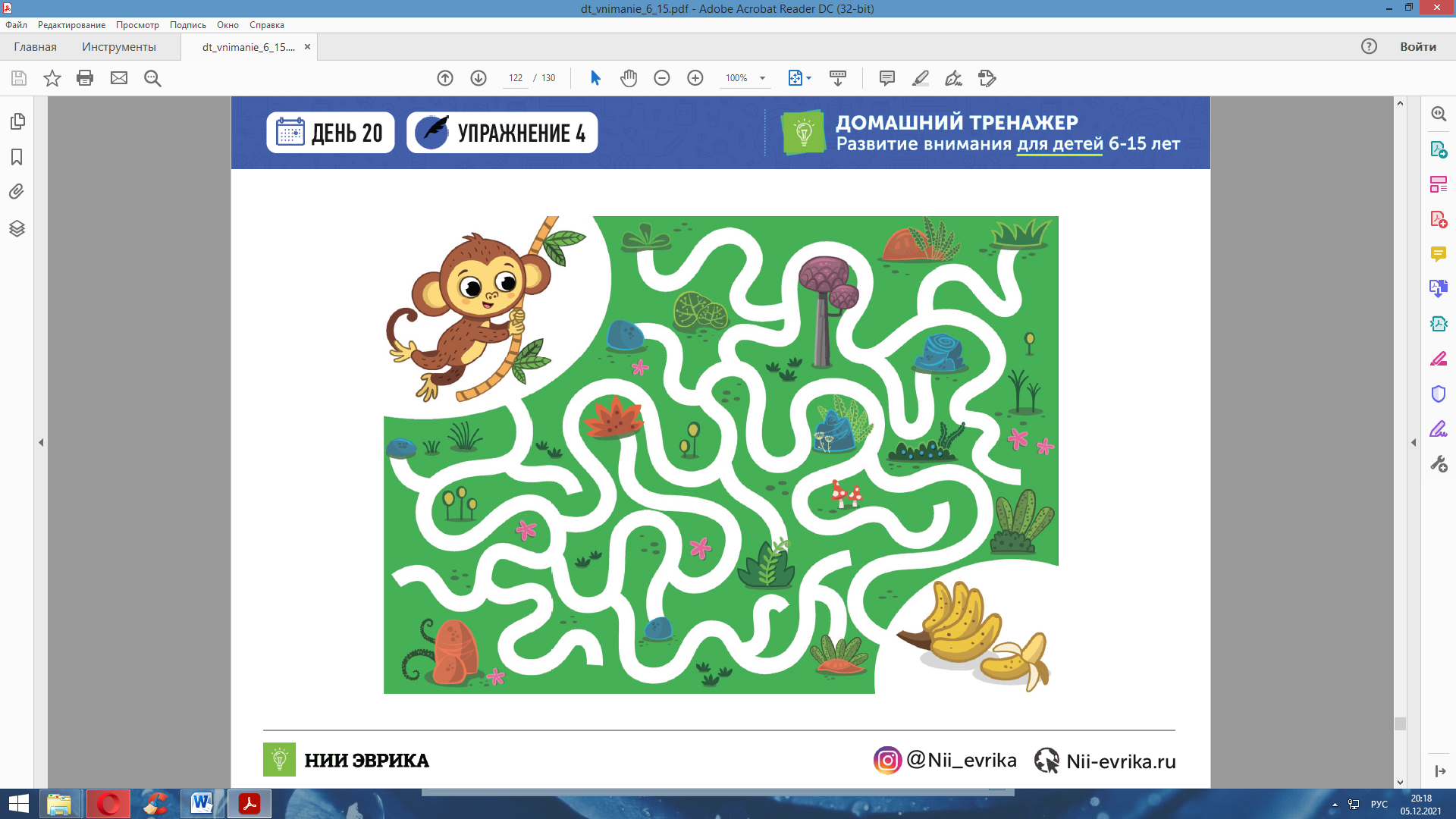 Каточка № 2.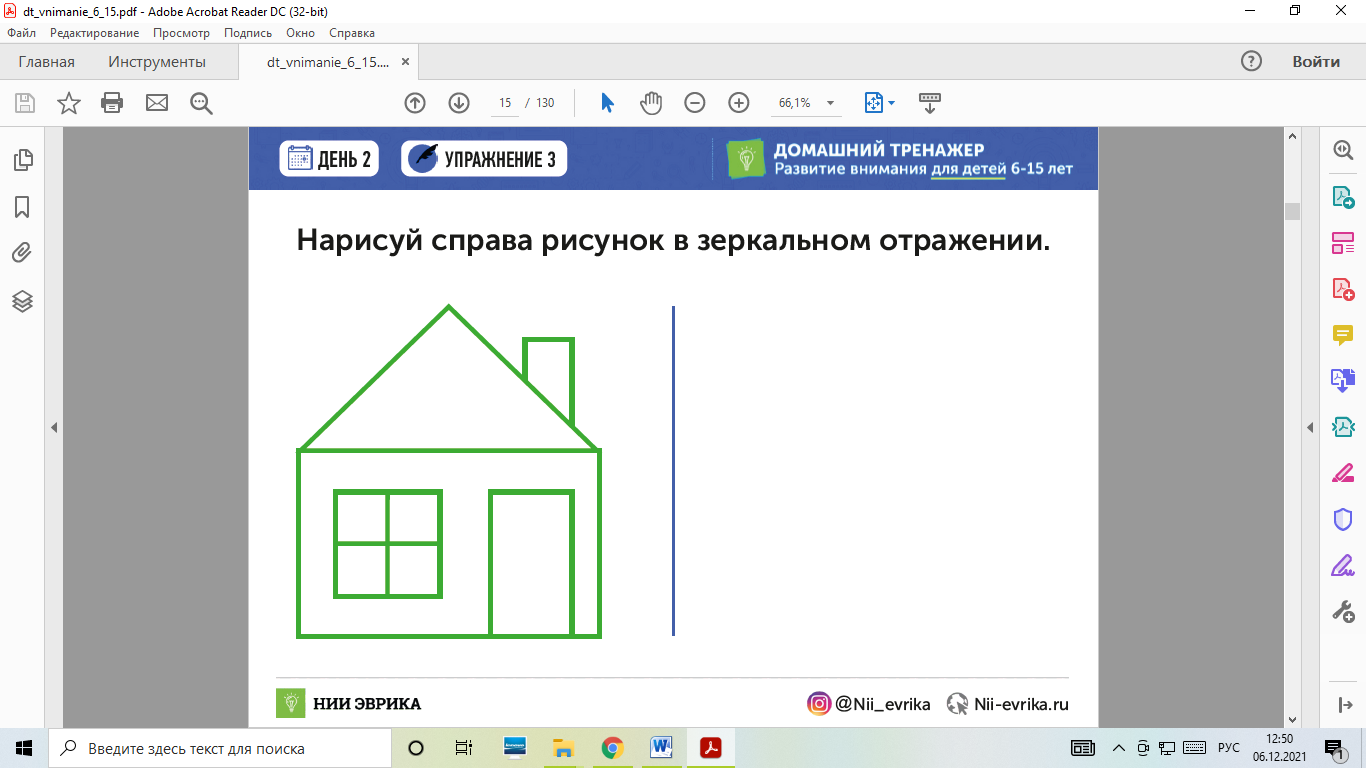 Каточка № 3.1.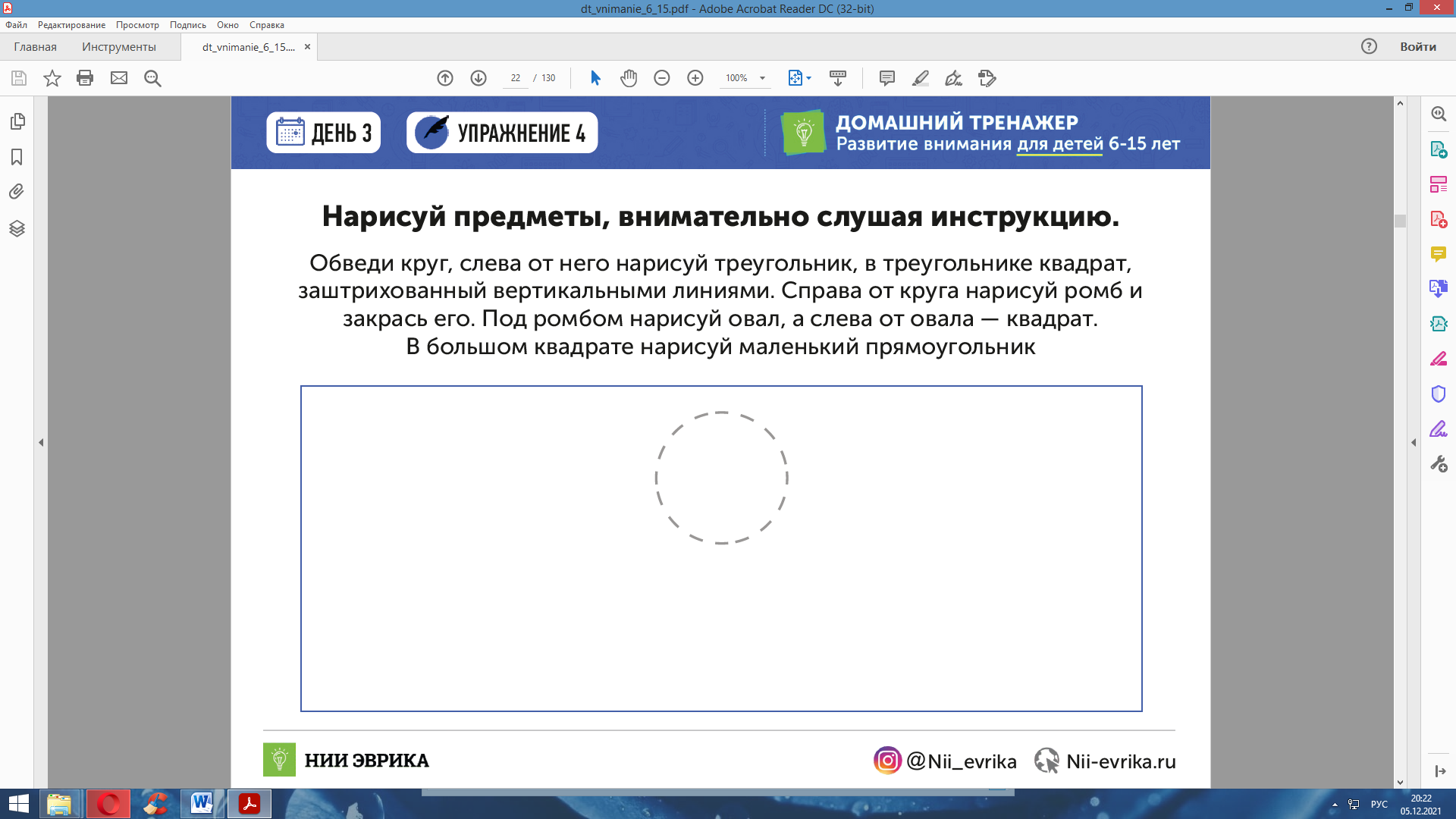 Каточка № 3.2.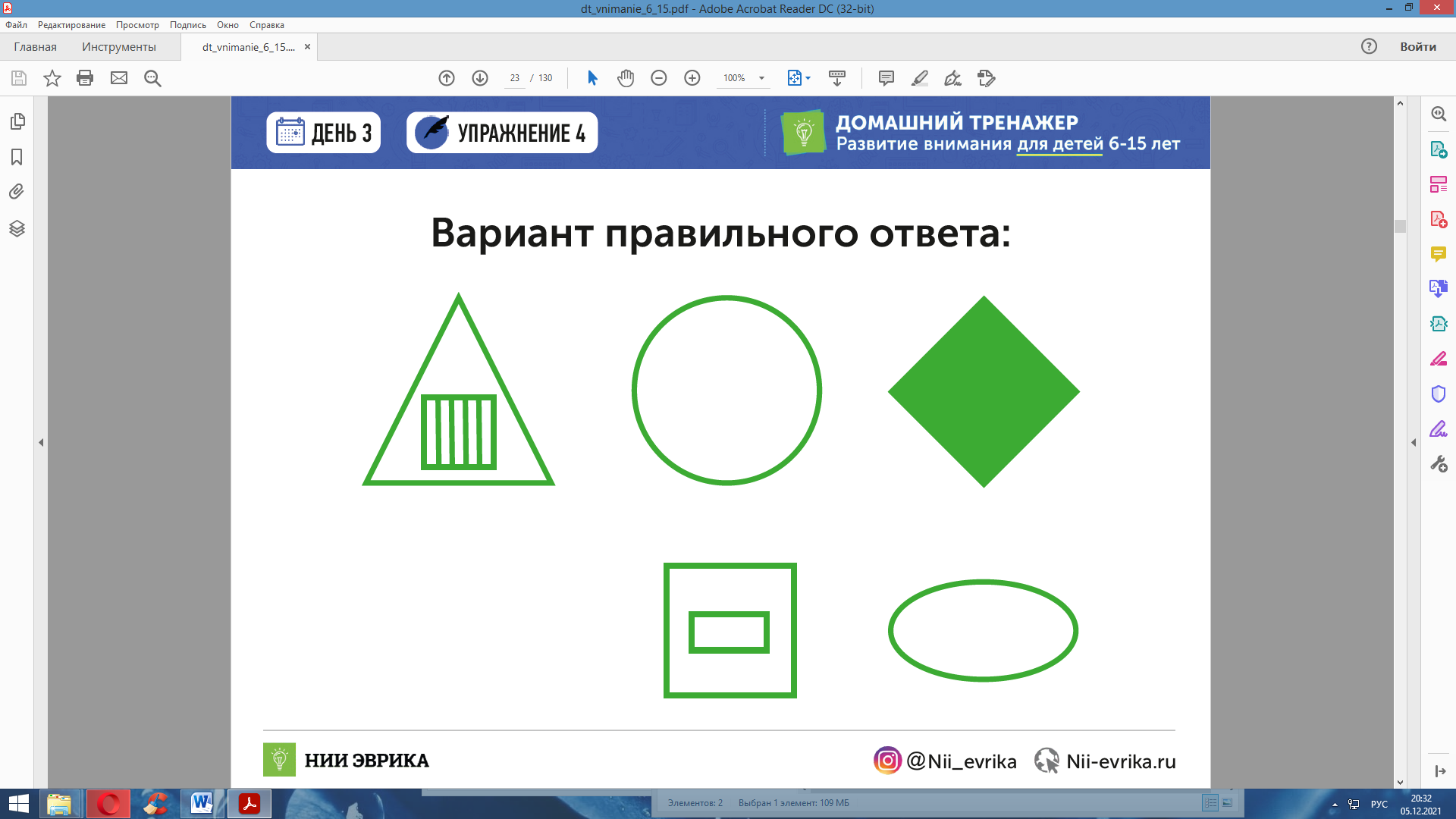 Каточка № 4.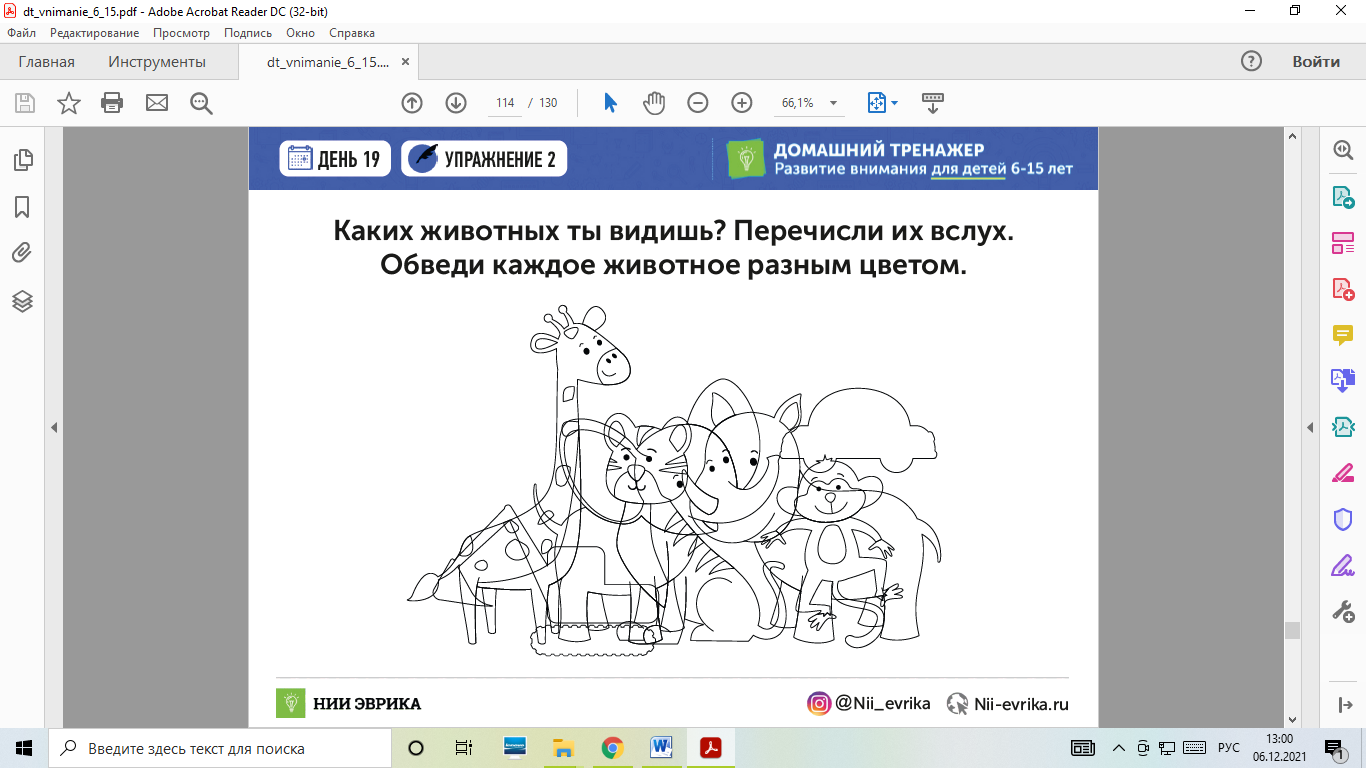 Каточка № 5.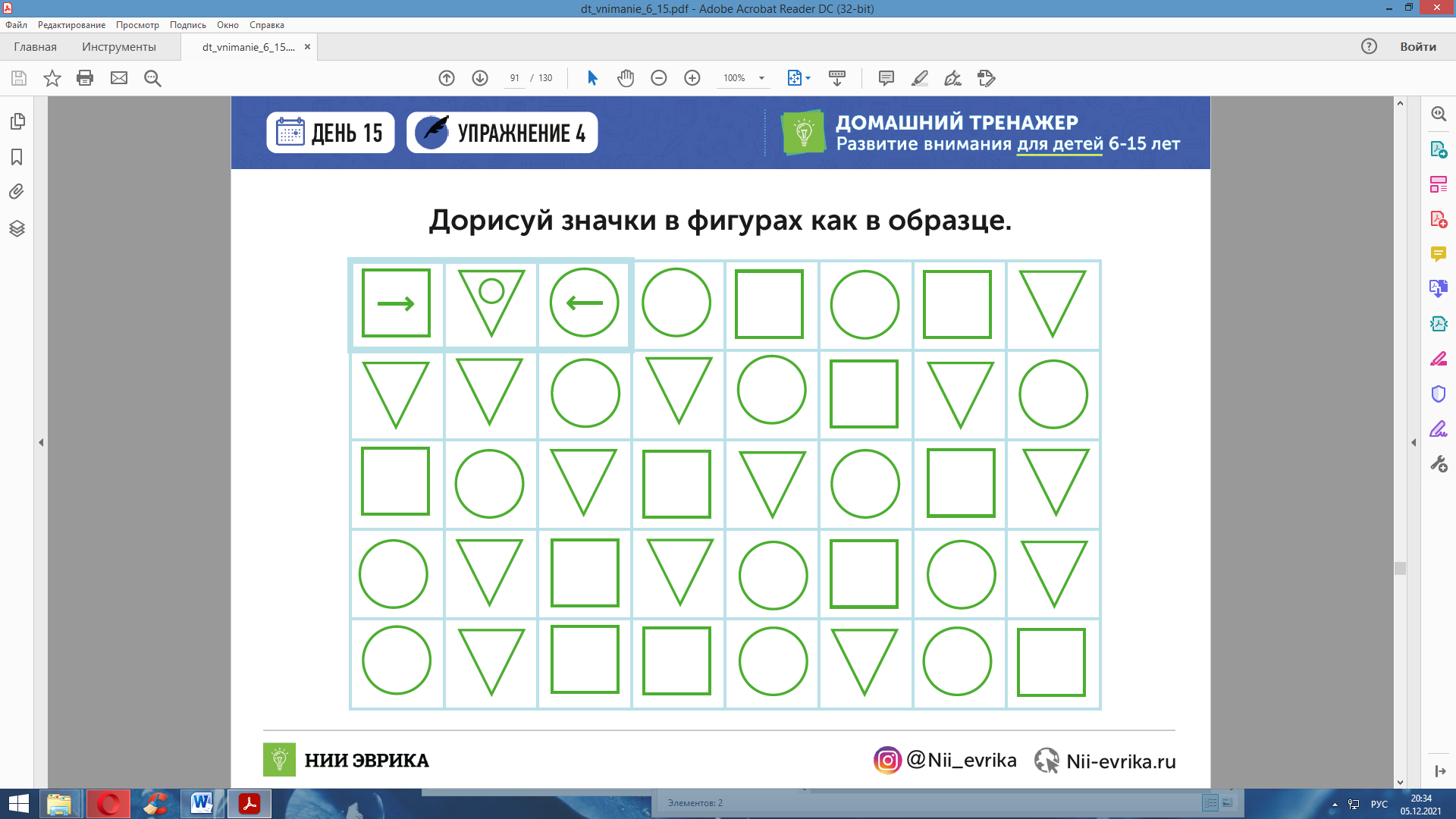 